794   Şekerbank "Üreten Paket Kredi Kampanyası"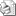 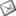 Sayı     : 2010 / 794   Bilindiği gibi, Esnaf ve Sanatkarlarımızın finans sorununu çözebilmek, yeni ve uygun kaynak alternatifleri yaratmak amacıyla; T. İş Bankası, Ziraat Bankası, Denizbank, Garanti Bankası, Akbank, Finansbank ve Şekerbank ile Esnaf Kredisi Protokolleri imzalanmıştır.İmzalanan bu protokollerde amaç, esnaf ve Sanatkarlarımızın finansman alternatiflerini ve çeşitliliğini arttırmak ve en uygun faiz oranın sağlamaktır. Protokol imzalanması ile bankanın normal uygulandığı faiz oranı üyelerimiz lehine düşürülmekte ayrıca bankalar arasında rekabet oluşturularak faiz oranlarının daha da düşmesi sağlanmaktadır. Üyelerimiz protokol imzalanan bankalara gittiklerinde bankanın normal uyguladığı faiz oranına göre daha uygun bir faiz oranı ile borçlanabileceklerdir.Oda üyesi olma koşulunun da arandığı ve bankaların yapacağı istihbarat neticesinde verilen kredilerden faydalanmak isteyen esnaf ve sanatkarlarımı ile ilgili bankaların İzmir ili ve ilçelerindeki şubelerine başvurabilirler.Şekerbank tarafından “Üreten Paket Kredi Kampanyası” başlatıldığı Birliğimize bildirilmiş olup, krediye ilişkin bilgiler, faiz oranları ve komisyon tutarları ekte takdim edilmiştir.Bilgilerinizi ve üyelerinize gerekli duyuruların yapılması gereğini rica ederiz.Özcan KILKIŞ                                                                                Hilmi KURTOĞLUGenel Sekreter                                                                                  Başkan VekiliEKİ:  1 sahife  ŞEKERBANK T.A.Ş “ÜRETEN PAKET KREDİ KAMPANYASI”Üreten Paket kapsamında kredi talebinde bulunan esnafımıza aşağıdaki koşullarda kredi fiyatlaması yapılacaktır.  Bu fiyatlamanın geçerli olabilmesi için müşterinin 50.-TL tutarında üreten sigorta yaptırmak suretiyle Standart Pakete dahil olması yeterli olacaktır: Faiz Oranı:  Aylık %1,10Kredi Vadesi: 48 aya kadar   Kredi Tutarı:30.000.-TL'ya kadarKredi Kullandırım Masrafı: Sabit  200.-TLTaksit Erteleme: İsteyen müşterilere 3 ay taksit erteleme imkanı   (*) Belirtilen faiz oranları inilebilecek minimum faiz oranları olup, üreten paket indirimleri diğer kredi ve bankacılık ürünlerinde uygulanabilecektir.Ancak kredi faiz ve masraf oranı 31.05.2010 tarihine kadar geçerli. Üreten Paket kapsamında Altın, Gümüş ve Standart olmak üzere 3 paketimiz bulunmakta olup, Üreten Sigortaya ilave olarak bir bankacılık ürünü alındığında Standart Paket'e dahil olunabilmektedir. Diğer bankacılık ürünlerinin de alınması halinde Gümüş ve Altın Paket'e dahil olunmaktadır. Üç pakette de zorunlu olan üreten sigorta ile 5.000.-TL'ya kadar teminatlı acil sağlık ve ferdi kaza, 20.000.-TL'ya kadar da işyeri sigortası yapılmış olmaktadır. Üreten Pakete dahil olan müşterilere mevcut banka faiz oranları üzerinden %20'ye kadar, ücret/masraf/komisyonlarda ise %50'ye kadar indirim sağlanmaktadır.  Üreten Paket kapsamında aynı zamanda esnafımıza web sitesi oluşturma imkanı da tanınmakta olup, halen ön kayıt alınan sistem yakın zamanda uygulamaya geçecektir.   Üreten Paket hakkında daha detaylı bilgilere http://www.uretenedestek.com/ web adresinden ulaşabilirsiniz.  Ayrıca 444 00 29 numaralı Üretene Destek Hattından da paket hakkında bilgi alınabilmektedir.